Speaking 2 KETName: _____________________________________________________________________ Date: _____ / _____ / __________1.- Personal information What’s your name?What’s your family name?Can you spell your last name?How old are you?What nationality are you?Where do you live?Do you enjoy studying English? Why? Why not?Do you think that English will be useful for you in the future? Why? Why not? Do you have sibling?Tell me about your family.What are your hobbies?What are your plans after school?What are your hobbies?What is your favorite subject? Tell me the reason why.What did you do yesterday / last weekend?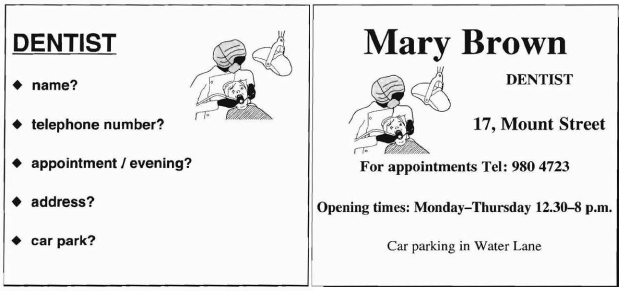 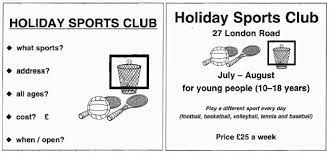 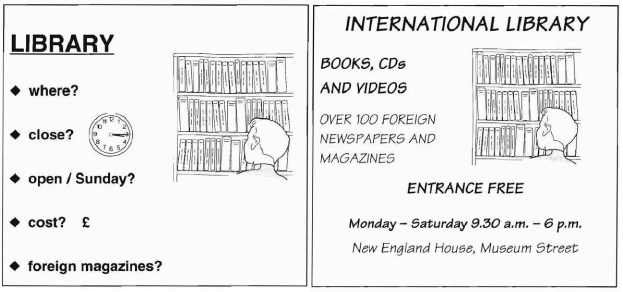 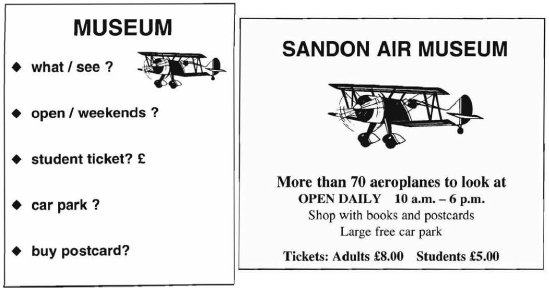 Criterion Excellent4 pointsGreat job3 pointsYou’re almost there 2 points Keep practicing 1 pointSubject-verb agreement CoherencePronunciationIntonationVocabularyTotal Score_______ / 20 Mark 